Základní škola JIH, Mariánské Lázně, Komenského 459, příspěvková organizace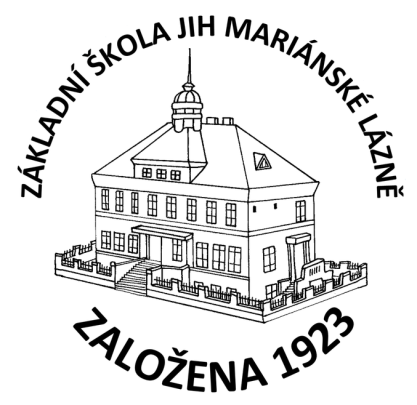 O B J E D N Á V K AObjednáváme u Vás montáž filtru na pitnou vodu a výměnu vodovodních trubek do školní kuchyně dle nabídky ze dne 25.6.2019 v celkové částce 97.148,- Kč bez DPH.V Mariánských Lázních dne 7. 8. 2019Mgr. Jaroslava Baumgartnerová              ředitelka školyZednické práceRoman ZídekPlzeňská 450353 01 Velká HleďsebeIČ: 73681334